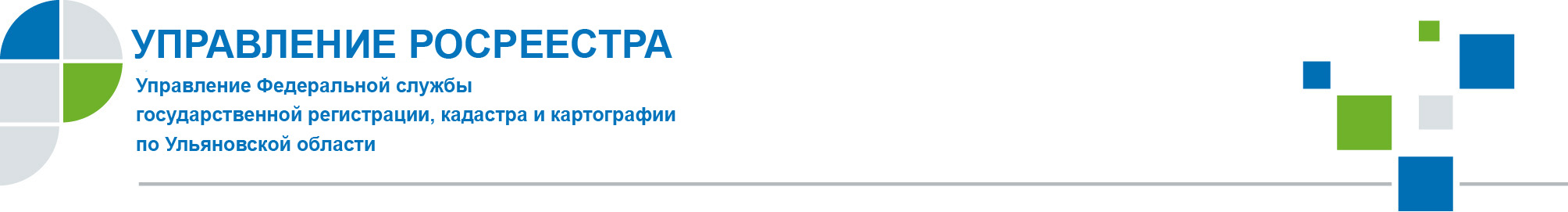 ПРЕСС-РЕЛИЗВыписка из ЕГРН о содержании правоустанавливающих документовСведения, содержащиеся в Едином государственном реестре недвижимости (далее – ЕГРН), предоставляются в виде выписки из ЕГРН. Нормативно-правовыми актами предусмотрены различные виды выписок из ЕГРН. Одним из видов является выписка о содержании правоустанавливающих документов, которая содержит такие сведения как: «Вид объекта недвижимости», «Кадастровый номер», «Адрес», «Реквизиты правоустанавливающего документа», «Содержание правоустанавливающего документа». В выписке указываются реквизиты правоустанавливающего документа: сведения о наименовании, серии и номере (при наличии), дате выдачи (или подписания) документа, наименовании органа (организации), выдавшего документ, дате и номере государственной регистрации сделки (если таким документом является зарегистрированная сделка), о нотариальном удостоверении документа - фамилия и инициалы нотариуса, реестровый номер (если таким документом является сделка, совершенная в нотариальной форме, иной нотариально оформленный документ).При описании содержания правоустанавливающего документа, указывается следующая информация. Если лицо, запросившее информацию, указало конкретный документ, то в выписке отражается содержание только этого документа. Например, если лицо интересует конкретный договор, то в выписке указывается содержание существенных условий договора: предмет договора, стороны договора (фамилии, имена, отчества (последнее - при наличии) физических лиц или наименования юридических лиц), цена договора, порядок расчетов, и др.). Можно также запросить информацию о содержании конкретного положения документа, которое не является существенным условием для договоров данного вида. В данном случае в выписке отражается содержание этого положения. При запросе информации о содержании документов, на основании которых было зарегистрировано право или переход права на объект недвижимости от одного лица к другому лицу, в выписке указываются сведения о содержании каждого из документов, на основании которых право (переход права) было зарегистрировано. Если в запросе не указан конкретный документ, то в выписке отражается содержание документов, на основании которых внесены актуальные записи о государственной регистрации права. «Сведения в виде выписки из ЕГРН о содержании правоустанавливающих документов относятся к категории сведений, доступ к которым ограничен федеральным законом, и предоставляются только самим правообладателям или их законным представителям, физическим и юридическим лицам, имеющим доверенность от правообладателя или его законного представителя, лицам, имеющим право на наследование недвижимого имущества правообладателя, залогодержателю в отношении объектов недвижимого имущества, которые находятся у него в залоге, нотариусам, а также лицам, указанным в части 13 статьи 62 Федерального закона №218-ФЗ от 13.07.2015 «О государственной регистрации недвижимости», - прокомментировала начальник отдела ведения ЕГРН Управления Росреестра по Ульяновской области Оксана Закирова.Вышеуказанную выписку часто запрашивают нотариусы для совершения нотариальных действий, в частности, связанных с открытием наследства, органы государственной власти и местного самоуправления при оказании государственных и муниципальных услуг, суды. Правообладатели объекта недвижимости запрашивают данную выписку из ЕГРН, как правило, для предоставления в кредитные и страховые организации при совершении различного рода сделок с объектом недвижимости с привлечением заемных средств.За предоставление выписки из ЕГРН о содержании правоустанавливающих документов взимается плата. Плата зависит от заявителя (физическое или юридическое лицо) и формы получения (бумажная или электронная):Для физических лиц в бумажной форме – 680 рублей;в электронной форме – 450 рублей. Для юридических лиц в бумажной форме – 1930 рублей;в электронной форме – 900 рублей. Для получения выписки о содержании правоустанавливающих документов необходимо представить запрос, составленный по форме, утвержденной Приказом Росреестра от 08.04.2021 № П/0149 «Об установлении порядка предоставления сведений, содержащихся в Едином государственном реестре недвижимости, и порядка уведомления заявителей о ходе оказания услуги по предоставлению сведений, содержащихся в Едином государственном реестре недвижимости» (далее - Порядок).Запрос представляется по выбору заявителя:- в виде бумажного документа, представляемого заявителем при личном обращении;- в виде бумажного документа путем его отправки по почте;- в электронной форме.Обратиться лично с запросом можно в любой из офисов многофункциональных центров. Список офисов многофункциональных центров размещен на официальном сайте МФЦ www.mfc-gosuslugi.ru.Почтой запрос, составленный по установленной Порядком форме, направляется в филиал ФГБУ «ФКП Росреестра» по Ульяновской области по адресу: ул.Юности, 5, г.Ульяновск. Подлинность подписи лица, запрашивающего выписку, и верность копий документов, прилагаемых к запросу, направляемому посредством почтового отправления, должны быть засвидетельствованы в нотариальном порядке.Запрос также может быть представлен путем заполнения формы запроса, размещенной на официальном сайте Росреестра, в личном кабинете правообладателя: www.lk.rosreestr.ru. При этом запрос должен быть заверен усиленной квалифицированной электронной подписью заявителя.Материал подготовила Оксана Закирова – начальник отдела ведения ЕГРН Управления Росреестра по Ульяновской областиКонтакты для СМИ:Полякова Ольга НиколаевнаПресс-служба Управления Росреестра
по Ульяновской области8 (8422) 44-93-34 8 (8422) 41-01-43 (факс)73press_upr@mail.ruhttps://rosreestr.gov.ruМы в Instagram: https://instagram.com/rosreestr_73/432071, г. Ульяновск, ул. К. Маркса, 29